Comité de rÉdaction ÉlargiGenève, 7 et 8 janvier 2015Révision partielle des principes directeurs d’examen de l’épinard 
(document TG/55/7 Rev.2)Document établi par le Bureau de l’Union

Avertissement : le présent document ne représente pas les principes ou les orientations de l’UPOV	À sa quarante-huitième session tenue à Paestum (Italie) du 23 au 27 juin 2014, le Groupe de travail technique sur les plantes potagères (TWV) a examiné la révision partielle des principes directeurs d’examen de l’épinard sur la base des documents TG/55/7 Rev.2 et TWV/48/37 “Partial Revision of the Test Guidelines for Spinach (Document TG/55/7 rev.2)” et a proposé de réviser les Principes directeurs d’examen de l’épinard comme suit (voir document TWV/48/43 “Report”, paragraphe 102) :Révision du caractère 18 “Résistance à Peronospora farinosa f. sp. spinaciae” :ajout de “Race Pfs: 14”, y compris de variétés indiquées à titre d’exemple à ajouter au chapitre 7.3 du questionnaire technique;suppression d’un astérisque dans Race Pfs: 5, Race Pfs: 6 et Race Pfs: 7;révision de l’explication dans Ad. 18 au chapitre 8.2 “Explications portant sur certains caractères.	Les modifications apportées au caractère 18 “Résistance à Peronospora farinosa f. sp. spinaciae” sont indiquées par surbrillance et soulignées pour les insertions, et biffées pour les suppressions.	Les modifications proposées au tableau des variétés différentielles afin d’identifier les souches en Ad. 18 apparaissent en jaune :“Variétés témoins permettant d’identifier les souches	Les souches Pfs: 1-8 et 10-14 de Peronospora farinosa f. sp. spinaciae sont définies à l’aide d’une palette de variétés témoins dites différentielles conformément au tableau suivant :Légende : R = résistance présente;  S = résistance absente, sensibilité”	Il est proposé d’ajouter la souche Pfs 14 au chapitre 10 “Questionnaire technique”, Section 7.3. b) i) comme suit :“7.3	Conditions particulières pour l’examen de la variété	[…]	“b)	Résistance aux parasites et aux maladies (veuillez préciser)		“i)	Résistance à Peronospora farinosa f. sp. spinaciaeSouche Pfs : 1	[   ]  absente	[   ]  présenteSouche Pfs : 2	[   ]  absente	[   ]  présenteSouche Pfs : 3	[   ]  absente	[   ]  présenteSouche Pfs : 4	[   ]  absente	[   ]  présenteSouche Pfs : 5	[   ]  absente	[   ]  présenteSouche Pfs : 6	[   ]  absente	[   ]  présenteSouche Pfs : 7	[   ]  absente	[   ]  présenteSouche Pfs : 8	[   ]  absente	[   ]  présenteSouche Pfs : 10	[   ]  absente	[   ]  présenteSouche Pfs : 11	[   ]  absente	[   ]  présenteSouche Pfs : 12	[   ]  absente	[   ]  présenteSouche Pfs : 13	[   ]  absente	[   ]  présenteSouche Pfs : 14	[   ]  absente	[   ]  présente		[…]”[Fin du document]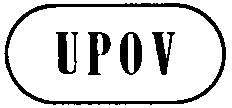 FTC-EDC/Jan15/17ORIGINAL : anglaisDATE : 27 août 2014UNION INTERNATIONALE POUR LA PROTECTION DES OBTENTIONS VÉGÉTALES UNION INTERNATIONALE POUR LA PROTECTION DES OBTENTIONS VÉGÉTALES UNION INTERNATIONALE POUR LA PROTECTION DES OBTENTIONS VÉGÉTALES GenèveGenèveGenève
English
français
Deutsch
españolExample Varieties
Exemples
Beispielssorten
Variedades ejemplo
Note/
Nota18.

(+)VGResistance to Peronospora farinosa f. sp.
spinaciaeRésistance à Peronospora farinosa f. sp.
spinaciaeResistenz gegen Peronospora farinosa f. sp.
spinaciaeResistencia a Peronospora farinosa f. sp. spinaciae-----------------------------------------------------------------------------------------------------------------------------------------------18.1Race Pfs: 1Race Pfs: 1Pathotyp Pfs: 1Raza Pfs: 1QLabsentabsentefehlendausenteViroflay, Winterreuzen1presentprésentevorhandenpresenteCaliflay, Resistoflay9-----------------------------------------------------------------------------------------------------------------------------------------------18.2Race Pfs: 2Race Pfs: 2Pathotyp Pfs: 2Raza Pfs: 2QLabsentabsentefehlendausenteCaliflay1presentprésentevorhandenpresenteResistoflay9-----------------------------------------------------------------------------------------------------------------------------------------------18.3Race Pfs: 3Race Pfs: 3Pathotyp Pfs: 3Raza Pfs: 3QLabsentabsentefehlendausenteResistoflay1presentprésentevorhandenpresenteCaliflay, Clermont9-----------------------------------------------------------------------------------------------------------------------------------------------18.4Race Pfs: 4Race Pfs: 4Pathotyp Pfs: 4Raza Pfs: 4QLabsentabsentefehlendausenteCaliflay1presentprésentevorhandenpresenteClermont9-----------------------------------------------------------------------------------------------------------------------------------------------18.5
(*)Race Pfs: 5Race Pfs: 5Pathotyp Pfs: 5Raza Pfs: 5QLabsentabsentefehlendausenteClermont1presentprésentevorhandenpresenteCaliflay, Campania9-----------------------------------------------------------------------------------------------------------------------------------------------18.6
(*)Race Pfs: 6Race Pfs: 6Pathotyp Pfs: 6Raza Pfs: 6QLabsentabsentefehlendausenteCaliflay, Campania1presentprésentevorhandenpresenteBoeing9-----------------------------------------------------------------------------------------------------------------------------------------------18.7
(*)Race Pfs: 7Race Pfs: 7Pathotyp Pfs: 7Raza Pfs: 7QLabsentabsentefehlendausenteCaliflay1presentprésentevorhandenpresenteCampania9-----------------------------------------------------------------------------------------------------------------------------------------------18.8Race Pfs: 8Race Pfs: 8Pathotyp Pfs: 8Raza Pfs: 8QLabsentabsentefehlendausenteBoeing, Campania1presentprésentevorhandenpresenteLazio, Lion9-----------------------------------------------------------------------------------------------------------------------------------------------18.9Race Pfs: 10Race Pfs: 10Pathotyp Pfs:10Raza Pfs:10QLabsentabsentefehlendausenteBoeing, Campania, Lion1presentprésentevorhandenpresenteLazio9-----------------------------------------------------------------------------------------------------------------------------------------------18.10Race Pfs: 11Race Pfs: 11Pathotyp Pfs: 11Raza Pfs: 11QLabsentabsentefehlendausenteLazio1presentprésentevorhandenpresenteBoeing, Califlay, Campania, Lion9-----------------------------------------------------------------------------------------------------------------------------------------------18.11Race Pfs: 12Race Pfs: 12Pathotyp Pfs: 12Raza Pfs: 12QLabsentabsentefehlendausenteBoeing, Campania1presentprésentevorhandenpresenteFinch, Pigeon, Red Kitten, Zebu9-----------------------------------------------------------------------------------------------------------------------------------------------18.12Race Pfs: 13Race Pfs: 13Pathotyp Pfs: 13Raza Pfs: 13QLabsentabsentefehlendausenteCampania1presentprésentevorhandenpresenteBoeing, Lion9-----------------------------------------------------------------------------------------------------------------------------------------------18.13Race Pfs: 14Race Pfs: 14Pathotyp Pfs: 14Raza Pfs: 14QLabsentabsentefehlendausenteCampania, Pigeon 1presentprésentevorhandenpresenteCaliflay, Lion9Variété différentiellePfs: 1Pfs: 2Pfs: 3Pfs: 4Pfs: 5Pfs: 6Pfs: 7Pfs: 8Pfs: 10Pfs: 11Pfs: 12Pfs: 13Pfs:14ViroflaySSSSSSSSSSSSSResistoflayRRSSSSSSSSSSSCaliflayRSRSRSSRSRRSRClermontRRRRSSSSSSSSSCampaniaRRRRRSRSSRSSBoeingRRRRRRRSSRSRSLionRRRRRRRRSRRRRLazioRRRRRRRRRSSSSWhaleRRRRRRRRSRRSRPigeonRRRRRRRRRRRRS